Sample Assessment Tasks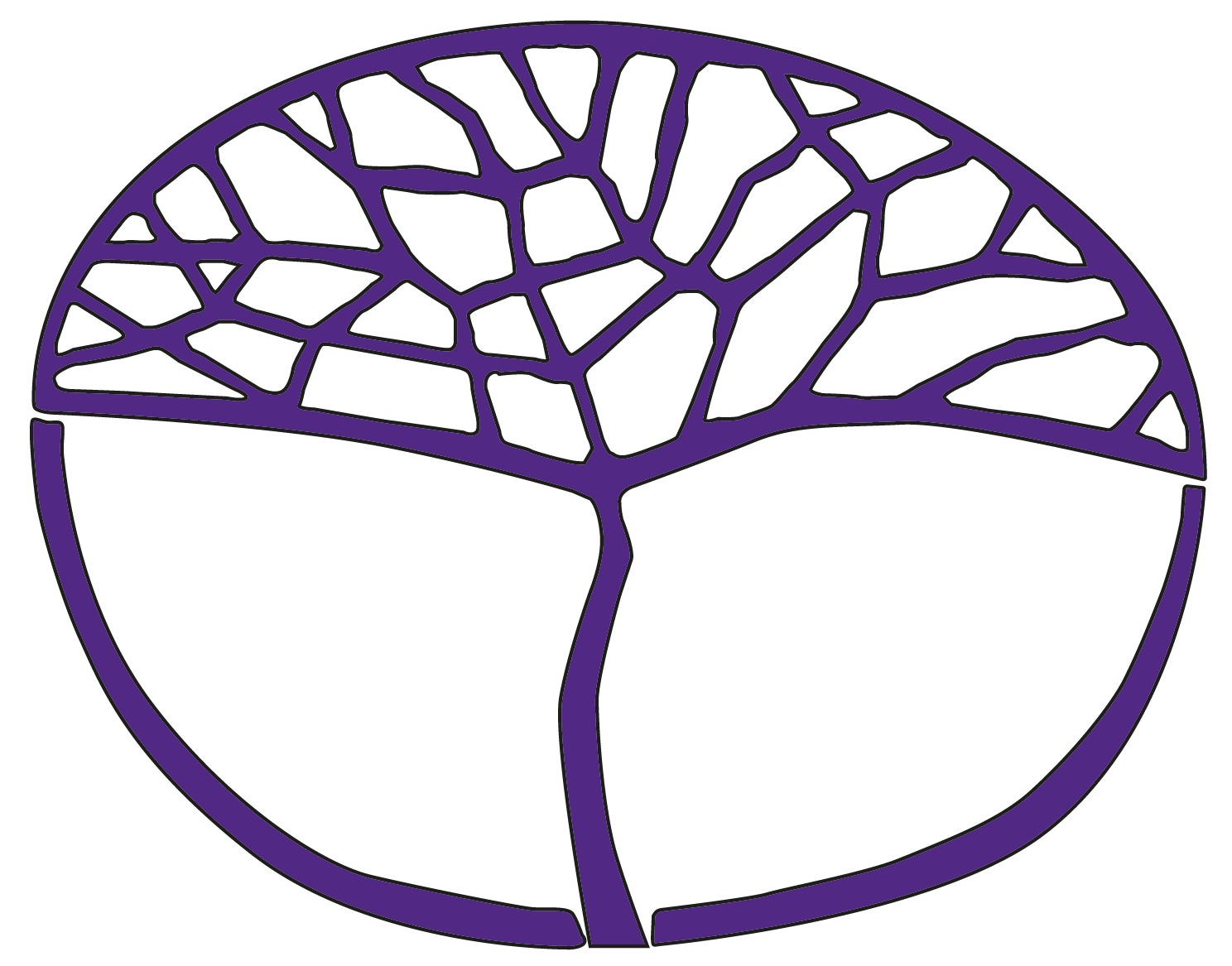 Engineering StudiesATAR Year 11For teaching in 2024Acknowledgement of CountryKaya. The School Curriculum and Standards Authority (the Authority) acknowledges that our offices are on Whadjuk Noongar boodjar and that we deliver our services on the country of many traditional custodians and language groups throughout Western Australia. The Authority acknowledges the traditional custodians throughout Western Australia and their continuing connection to land, waters and community. We offer our respect to Elders past and present.Copyright© School Curriculum and Standards Authority, 2023This document – apart from any third-party copyright material contained in it – may be freely copied, or communicated on an intranet, for non-commercial purposes in educational institutions, provided that the School Curriculum and Standards Authority (the Authority) is acknowledged as the copyright owner, and that the Authority’s moral rights are not infringed.Copying or communication for any other purpose can be done only within the terms of the Copyright Act 1968 or with prior written permission of the Authority. Copying or communication of any third-party copyright material can be done only within the terms of the Copyright Act 1968 or with permission of the copyright owners.Any content in this document that has been derived from the Australian Curriculum may be used under the terms of the Creative Commons Attribution 4.0 International licence.DisclaimerAny resources such as texts, websites and so on that may be referred to in this document are provided as examples of resources that teachers can use to support their learning programs. Their inclusion does not imply that they are mandatory or that they are the only resources relevant to the course. Teachers must exercise their professional judgement as to the appropriateness of any they may wish to use.Sample assessment taskEngineering Studies – ATAR Year 11Task 1 Part A– Unit 1Assessment type: DesignConditionsPeriod allowed for completion of the task: 2 weeksTask weighting5% of the school mark for this pair of unitsInvestigate the design topic and develop the first part of a design portfolio.	(25 marks)Develop the first part of a design folio for a product, with the following elements:research on design needs or opportunities and products with specific performance criteria, includingexisting ideas and products, with supporting imageslimitationsavailable materials and equipmentways to supply energya design brief, consideringa response to a problem, need or opportunity, given guidelines and contextfunction, aesthetics, safety, cost considerations and limitationsideas and concepts developed through chosen and annotated images, incorporating comments about design fundamentals and factors affecting design, with references back to the design briefreferences and sources of information.Marking key for sample assessment task 1 Part A — Unit 1Design folio – Investigation, design brief and concept development  Sample assessment taskEngineering Studies – ATAR Year 11Task 2 Part A – Unit 1Assessment type: DesignConditionsPeriod allowed for completion of the task: 3 weeksTask weighting3% of the school mark for this pair of unitsResearch the definitions of energy, power and work. Define and compare forms of energy by providing common examples.	(30 marks)InstructionsResearch the definitions of energy, power and work, then produce a paragraph for each definition, with examples, and a final paragraph on the relationships between the three.Research sources of information to define and compare the different forms of energy. For each form of energy, identify and compare at least two (2) common examples or uses; the two examples should be described in approximately 100 words. Images may be included and referred to when comparing the forms of energy.List and provide a definition of the non-renewable and renewable sources of energy, as listed in Unit 1.Use lists to outline the advantages and disadvantages for society, the environment and industry of obtaining and using non-renewable and renewable sources of energy.Include all references in an appropriately set out reference list.Suggested referencesEngineering fundamentals: an introduction to engineering. Moaveni, S. Toronto: Thomson, 2005. Engineering mechanics: an introduction to statics, dynamics and strength of materials. Ivanoff, V.
McGraw-Hill Higher Education, 1996. Engineering studies: the definitive guide. Volume 1, the preliminary course. Copeland, P. L. Allawah, N.S.W.: Anno Domini, 2000. Engineering studies: the definitive guide. Volume 2, the HSC course. Copeland, P. L. Allawah, N.S.W.: Anno Domini, 2001. Marking key for sample assessment task 2A – Unit 1Sample assessment taskEngineering Studies – ATAR Year 11Task 2 Part B – Unit 1Assessment type: DesignConditionsPeriod allowed for completion of the task: 2 weeks.Task weighting2% of the school mark for this pair of unitsInvestigate and demonstrate understanding of the application of fundamental engineering calculations and mechanisms, providing common examples.	(20 marks)Task descriptionComplete a series of exercises, using correct units of measurement.View five examples of dimensioned drawings to determine, through observation or simple calculationsthe lengths, heights and widths of different components or shapesdirect and indirect dimensions: linear measurements, radii, and diametersperimeter of selected plane figures, as listed in Unit 1, including circles.Determine surface area, using formulae from a selection, of at least five of the following:square and rectangular plane figurescubes and rectangular right prismsright-triangular plane figurestriangular right prismscirclesopen-ended cylinder.Determine volume, using formulae from a selection, of at least five of the following:cubes, rectangular right-prisms, and triangular right-prismscylindersspheres.Suggested referencesEngineering fundamentals: an introduction to engineering. Moaveni, S. Toronto: Thomson, 2005. Engineering mechanics: an introduction to statics, dynamics and strength of materials. Ivanoff, V.
McGraw-Hill Higher Education, 1996. Engineering studies: the definitive guide. Volume 1, the preliminary course. Copeland, P. L. Allawah, N.S.W.: Anno Domini, 2000. Engineering studies: the definitive guide. Volume 2, the HSC course. Copeland, P. L. Allawah, N.S.W.: Anno Domini, 2001. Engineering studies communication: a student's workbook. Rochford, J. Gosford, N.S.W.: K.J.S., 1999.Marking key for sample assessment task 2B – Unit 1Identifying lengths, heights, widths and other dimensions of components and shapes, and calculating perimeterDetermining surface areaDetermining volume Sample assessment taskEngineering Studies – ATAR Year 11Task 5 – Unit 1Assessment type: ProductionConditionsPeriod allowed for completion of the task: 5 weeksTask weighting10% of the school mark for this pair of unitsComplete context specific skills development exercises	(20 marks)You are to complete skills development exercises, as demonstrated by your teacher, prior to the production of your proposed project. Keep a daily work log/time sheet to record your skills development. 	InstructionsDocument and include the following in your folio/daily work log/time sheet:notes on the processes involved in the skills development exercisesa list of appropriate machines and tools to make the project.Follow the production process:select and use appropriate tools to mark details on your materials, in order to cut the parts detailed in your planselect and use appropriate tool/s to accurately cut required partsif required, select and use appropriate tools to shape partsselect and use appropriate tools to assemble partscheck fit and modify if neededcheck appearance of assembled skill exerciseapply a finish, if required.Follow safety practices when using appropriate tools and equipment.Marking key for sample assessment task 5 – Unit 1Documentation in folio/daily work log/time sheet Marking out required parts from plan, with correct selection and use of tools Parts cut and shaped, with correct selection and use of tools Final presented skill exercise Sample assessment taskEngineering Studies – ATAR Year 11Task 3 – Unit 2Assessment type: DesignConditionsPeriod allowed for completion of the task: 1 weekTask weighting5% of the school mark for this pair of unitsInvestigate, define, and compare the forms of obsolescence. Report on advantages and disadvantages for society, industry and the environment that result from the different forms of obsolescence.	(20 marks)InstructionsResearch Write a descriptive report on the different forms of obsolescence. Define each of the three forms of obsolescence:technical functional planned.Compare the three forms of obsolescence. Write about the advantages and disadvantages for society, industry and the environment that result from the different forms of obsolescence.Provide a reference list of sources of information. Some suggested references:Engineering fundamentals: an introduction to engineering. Moaveni, S. Toronto: Thomson, 2005. Engineering mechanics: an introduction to statics, dynamics and strength of materials. Ivanoff, V.
McGraw-Hill Higher Education, 1996. Engineering studies: the definitive guide. Volume 1, the preliminary course. Copeland, P. L. Allawah, N.S.W.: Anno Domini, 2000. Engineering studies: the definitive guide. Volume 2, the HSC course. Copeland, P. L. Allawah, N.S.W.: Anno Domini, 2001. Engineering studies communication: a student's workbook. Rochford, J. Gosford, N.S.W.: K.J.S., 1999.Marking key for sample assessment task 3 – Unit 2Definitions of the forms of obsolescence, with comparisons of the different formsReport on advantages and disadvantages for society, industry and the environment that result from the different forms of obsolescenceReference listSample assessment taskEngineering Studies – ATAR Year 11Task 6 – Unit 2Assessment type: ProductionConditionsPeriod allowed for completion of the task: 6 weeksTask weighting30% of the school mark for this pair of unitsUse safe production methods to manufacture a proposed project	(30 marks)This assessment will require you to use project management skills for timely development and testing of the project.Using your prepared production plan, materials and available equipment, you will construct a prototype or working model. You will select and use appropriate tools and machines and follow safe work practices. You will test those aspects of the prototype or working model that have been completed for correct function, and document your testing using checklists and gathered data. You will record your progress in a design folio.What you need to document and include in your design folioProject management notes based on production planPhotographs of completed projectInstructionsFollow proposed production planUse a timeline to construct and test the solutionmaintain safety requirements record any changes to materials lists or costingrecord changes to production planConstruct solution by selecting and using appropriate tools and machines, following safe work practicesUse ongoing evaluation techniques: folio notes and use of photography to record ongoing progress/decision changes made to the projectMarking key for sample assessment task 6 – Unit 2Contents and notes on production process in design folio Completed marking out of material/s as required from plan and cut parts to required shapes using appropriate toolsCompleted assembly/fitting of project partsTesting and ongoing evaluation at stages of production Completed functioning projectSample assessment taskEngineering Studies – ATAR Year 11 Task 7– Unit 2Assessment type: DesignConditionsPeriod allowed for completion of the task: 1 week, completed towards the final week of the term.Task weighting5% of the school mark for this pair of unitsTest and evaluate your finished project by responding to evaluation questions.	(20 marks)InstructionsTest the solution for correct function and document testing using checklists and test data. Write clear statements to evaluate the project. Comment on the following key points.Did the project meet the design requirements?compare project against design ideas and final drawingscomment on appearance, function and safetyshape and sizefinishoperating efficiencysafe usageDid the manufacturing processes achieve a quality project?comment on success of manufacturing skills correct shape and size as per designproportion and fitaccurate joins, no gapsmanufacturing influences on appearancecomment on the production procedureCould the shape, size and design features of the project be improved? comment on variations and changes to the design – aesthetics, materials and functionMarking key for sample assessment task 7 – Unit 2Evaluation of the specifications and design considerations of aesthetics, function and safetyEvaluation of the manufacturing processesEvaluation of possible improvementsWhat needs to be submitted for assessmentDue datesResearch on design needs and products with specific performance criteriaDesign brief Annotated design concept images showing concept development Listing of materialsReferences and sources of informationDescriptionMarkProvides information on a number of performance criteria and sources of inspiration with detailed comparisons, noting design considerations, supported by suitable images7–8Provides information on performance criteria and sources of inspiration with a number of examples and notes describing the differences 5–6Provides information on a single performance criterion/inspiration, with some notation about likes/dislikes3–4Provides a few notes on performance criteria and sources of inspiration, with images that may not be suitable1–2Subtotal/8Provides information about an appropriate number of existing products, with source referencing, using the design considerations to make detailed comparisons 5Provides information about an appropriate number of existing products, using the design considerations to make general comparisons 4Provides information about some existing products with notes describing the differences 3Provides information about a single existing product or a few products, with limited annotation about likes and dislikes2Provides information about existing product/s with a collection of dissimilar images and few notes1Subtotal/5Provides detailed information about the context and defines a need or purpose for the product that includes clear statements about function, aesthetics, safety, cost considerations and limitations5–6Provides information about the context and defines a need or purpose for the product that includes general statements about the pros and cons 3–4Provides some information about the context and defines a need or purpose for the product that covers broad areas of the design problem in limited general terms1–2Subtotal/6Provides an appropriate number of ideas and concepts through chosen images, with annotations referring to design fundamentals, materials list and design brief, showing clear development of ideas and concepts5–6Provides some ideas and concepts through chosen images, with annotations referring to design factors, materials list and design brief, showing concept development3–4Provides a few ideas and concepts through a few chosen images, with simple annotations including list of materials, and little or some reference to ideas in the design brief1–2Subtotal/6Total/25What needs to be submitted for assessmentDue datesDefinitions and examples of energy, power and workComparison of the different forms of energyAdvantages and disadvantages for society, the environment and industry of obtaining and using non-renewable and renewable sources of energyDescriptionMarkDocuments definitions and relationships of energy, power and work with accurate detailed information and correct use of terminology5–6Documents definitions and relationships of energy, power and work with minor errors and mostly correct use of terminology3–4Documents definitions and relationships of energy, power and work to a limited degree, with some incorrect terminology and/or missing critical information 1–2Subtotal /6Defines and compares forms of energy with clear, accurate definitions, giving two examples and/or uses of each form using appropriate terminology9–10Defines and compares forms of energy with satisfactory definitions, giving two examples and/or uses of each form using appropriate terminology7–8Defines and compares forms of energy using correct terminology but has minor errors in some descriptions of the examples5–6Defines and compares some forms of energy in general terms, with minor errors in some descriptions of the examples 3–4Attempts to define and compare forms of energy with major errors in terminology and/or description1–2Subtotal/10Provides a detailed complete list of the non-renewable and renewable sources of energy, with clear, detailed definitions of each source, and a comprehensive outline of the advantages and disadvantages of obtaining and using energy from those sources11–12Provides a complete list of the non-renewable and renewable sources of energy, with correct definitions of each source, and an accurate outline of the advantages and disadvantages of obtaining and using energy from those sources9–10Provides a list of the non-renewable and renewable sources of energy, with brief correct definitions of each, and an outline of the advantages and disadvantages of obtaining and using energy from those sources 7–8Provides a list of the non-renewable and renewable sources of energy, with brief definitions of some, and brief outlines of the advantages and disadvantages of obtaining and using energy from those sources5–6Provides a list of the non-renewable and renewable sources of energy, with some errors in the definitions, and in an outline of the advantages and disadvantages of obtaining and using energy from those sources, with some errors3–4Provides a list of the non-renewable and renewable sources of energy that is incomplete and/or contains errors, and an outline of the advantages and disadvantages of obtaining and using energy from those sources that is incomplete and/or contains errors1–2Subtotal/12Provides an appropriate reference list2Provides a limited reference list1Subtotal/2Total/30What needs to be submitted for assessmentDue datesExercises in identifying lengths, heights, widths and other dimensions of components and shapes, and calculating perimeter Exercises in determining surface areaExercises in determining volumeDescriptionMarkClearly and correctly identifies all lengths, heights and widths, and other dimensions of components and shapes; accurately calculates perimeters9–10Correctly identifies all lengths, heights and widths, and other dimensions of components and shapes; with minor adjustments, correctly calculates perimeters7–8Correctly identifies most lengths, heights and widths, and other dimensions of components and shapes; correctly calculates most perimeters5–6Correctly identifies some lengths, heights and widths, and other dimensions of components and shapes; correctly calculates some simple perimeters3–4Correctly identifies a few lengths, heights and widths, and other dimensions of components and shapes; does not calculate perimeters1–2Subtotal/10DescriptionMarkUses formulae correctly to determine the surface area of five plane figures, prisms, circles, and open-ended cylinders4–5Uses formulae, with some minor errors, to calculate the surface area of plane figures, prisms, circles, and open-ended cylinders2–3Uses incorrect formulae or incorrectly uses formulae to calculate the surface area of different shapes1Subtotal/5DescriptionMarkUses formulae correctly to determine the volume of several cubes, rectangular and triangular right-prisms, cylinders and spheres4–5Uses formulae, with some minor errors, to calculate the volume of several shapes2–3Uses incomplete or incorrect formulae, or incorrectly uses formulae, to calculate the volume of a few shapes1Subtotal/5Total/20What needs to be submitted for assessmentDue datesDocumented folio/daily work log/time sheetCompleted skill exercise (product)DescriptionMarkProvides a well-recorded, detailed and accurate description of workshop practices3Provides the main steps of workshop practices2Provides inconsistent notes and partly correct work practices1Subtotal/3DescriptionMarkCorrectly completes marking out 3Completes marking out with minor errors2Completes marking out with significant guidance and/or correction 1Subtotal/3DescriptionMarkCuts all parts accurately with well-shaped results5–6Cuts parts with some minor unevenness 3–4Cuts parts with limited success1–2Subtotal/6DescriptionMarkProvides a correctly assembled/fitted product showing accurate finished detail 7–8Provides an assembled/fitted product with an acceptable finished detail5–6Provides an assembled/fitted product with minor detail flaws 3–4Provides an assembled product with poorly fitting parts which shows detail flaws 1–2Subtotal/8Total/20What needs to be submitted for assessmentDue datesDefinitions of the forms of obsolescence Comparisons of the different formsReport on advantages and disadvantages for society, industry and the environment that result from the different forms of obsolescence (include a reference list)DescriptionMarkClearly and correctly identifies and defines the forms of obsolescence, with detailed comparisons of the different forms9–10Correctly defines the forms of obsolescence, with relevant comparisons of the different forms7–8Presents brief, acceptable definitions of the forms of obsolescence, with brief comparisons of the different forms5–6Presents brief definitions of the forms of obsolescence, with little attempt to compare the differences3–4Makes incorrect use of terminology to define the forms of obsolescence; notes few comparisons 1–2Subtotal/10DescriptionMarkProvides an accurate, detailed report on the advantages and disadvantages of obsolescence with specific reference to the different forms7–8Provides a report on the main advantages and disadvantages of obsolescence with relevant references to the different forms5–6Provides a report on some effects of obsolescence with a few references to the different forms3–4Provides a report on a few effects of obsolescence which may include incorrect details1–2Subtotal/8DescriptionMarkProvides an appropriate reference list2Provides a limited reference list1Subtotal/2Total/20What needs to be submitted for assessmentDue datesStages of production (teacher observation)Record of production process, testing and adjustments/changes Completed projectDescriptionMarkRecords changes to design or workshop practices2Keeps inconsistent records of changes 1Subtotal/2DescriptionMarkCompletes marking out correctly and cuts all parts to the correct size and square5Completes marking out and cuts parts to the correct size 4Completes marking out with minor corrections and cuts parts to the correct size 3Completes marking out with some parts reshaped 2Completes marking out with correction and cuts pieces with errors, requiring the cutting of a replacement piece 1Subtotal/5DescriptionMarkAssembles all parts and joints, with even and square fit9–10Assembles all parts and joints, with minor corrected unevenness7–8Assembles all parts and joints, with minor shape unevenness 5–6Assembles all parts and joints, but some requires second attempt and/or joints shows some poor fit 3–4Assembles parts, but joints show poor fit, and some require additional material for second attempt 1–2Subtotal/10DescriptionMarkDocuments careful and regular testing and evaluation of production processes 3Documents occasional testing and evaluation of production processes 2Documents general information about production processes 1Subtotal /3DescriptionMarkPresents a project with correctly functioning parts, which has been tested repeatedly and continues to operate effectively 8–10Presents a project with inconsistent functioning parts or project requiring adjustments, which operates intermittently5–7Presents a project with production or assembly errors or poor fitting parts, which does not function1–4Subtotal /10Total/30What needs to be submitted for assessmentDue datesCompleted tested project and evaluation reportDescriptionMarkProvides clear comments referring to specific design considerations combined with justification of product’s fulfilment of design brief requirements9–10Provides comments outlining major uses and function, and referring to points within design brief7–8Provides comments linked to design brief expressing personal likes and dislikes about finished project 5–6Provides comments outlining use of project, but little reference to design brief requirements3–4Provides comments that give a superficial evaluation of the project1–2Subtotal/10  DescriptionMarkProvides a clear evaluation of all procedures with reference to specific procedures and improvements with little or no variation of process5Provides appropriate reporting and/or comment on procedures with some logical evaluation of operations, with little or minor variation of process4Provides comments on procedures with limited evaluation of operations, and some major correction of process3Provides brief comments with a few references to major changes to process2Provides comments that give a superficial evaluation of the process1Subtotal/5DescriptionMarkProvides clear comments referring to aesthetics, function and safety influenced by shape and size, and suggests improvements5Provides comments referring to major design considerations and suggests improvements4Provides some comments expressing personal likes and dislikes about the design and mentions improvements3Provides a brief reference to design changes to improve function or aesthetics 2Provides a few comments/superficial notes on improvements 1Subtotal/5Total/20